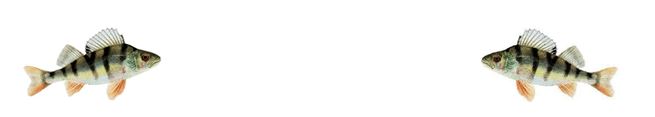                                                            Het Baarsje                            Uitnodiging Algemene ledenvergadering 2024Graag nodigen wij u uit voor het bijwonen van de jaarlijkse Algemene ledenvergadering. Deze zal worden gehouden op 1 februari  2024 bij MFC Dalzicht  Frieseweg 39 Oldemarkt. De vergadering begint om 20.00 uur. Agenda: 1. Opening 2. Vaststelling van het verslag van de laatste algemene ledenvergadering. 3. Verslag van de kascommissie en vaststelling van de rekening over het jaar 2023     en de begroting voor het jaar 2024. Thomas licht het e.e.a. toe.     Eventueel verhogen van de kosten van de Vispas.     De kascommissie bestaat uit de heren Gerard Bakker en Edwin Riegman. 4. Benoeming nieuwe kascommissie. 5. Bestuur. Gerard Bakker heeft kenbaar gemaakt het bestuur te willen versterken.     Hij heeft de afgelopen 2 vergaderingen al mee vergaderd. Ook Dennis Verra heeft           aangeboden plaats te nemen in het bestuur. We zijn blij dat het bestuur hiermee     voorlopig weer compleet is. Wanneer de vergadering er          mee akkoord gaat komen Gerard en Dennis definitief in het bestuur.  6. Ingekomen stukken en mededelingen. 7. Rondvraag. 8. Sluiting.